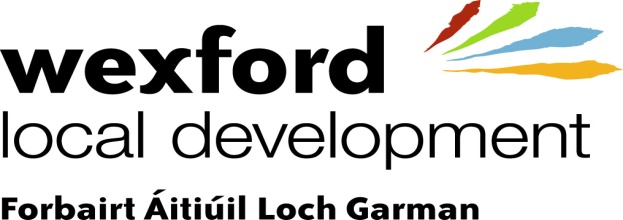 Business Skills Training 2015   Wexford Local Development has organised business skills workshops for people who are about to or have recently started their own business.  These workshops are being designed for those who are in the process of availing or are in receipt of the BTWEA/STEA schemes.   The following course is being offeredBusiness Organisation, Taxation and Bookkeeping for small, new businesses  The training will be taking place in the WLD Office Spawell Road Wexford. The training is free of charge.Tuesday 17th , 24th February & 3rd March  ( 3 Mornings)Monday 2nd,9th& 16th March. (3 Mornings)Each workshop will start sharp at 10am and finish at approx. 1pm Places are limited to 10 participants and places will be allocated on a first come first served basis.  WLD will contact you prior to the course to inform you if you have a place and to confirm your attendance.Please contact Wexford Local Development to register for any of the above workshops.  Contact  Reception : 053 9155800